07.03.2023                                                                                                          № 120 пс.ГрачевкаО внесении изменений в постановление администрации муниципального образования Грачевский район Оренбургской области от 14.11.2018 № 643-пВ соответствии с Федеральным законом Российской Федерации                от 06.10.2003 № 131-ФЗ «Об общих принципах организации местного самоуправления в Российской Федерации», постановлениями администрации муниципального образования Грачевский район Оренбургской области                от 17.08.2015 № 535-п «Об утверждении порядка разработки, реализации и оценки эффективности муниципальных программ Грачевского района Оренбургской области», от 15.08.2018 № 472-п «Об утверждении перечня муниципальных программ Грачевского района Оренбургской области», руководствуясь Уставом муниципального образования Грачевский район Оренбургской области,  п о с т а н о в л я ю:1. В постановление администрации муниципального образования Грачевский район Оренбургской области от 14.11.2018 № 643-п «Об утверждении муниципальной программы «Развитие физической культуры и спорта в Грачевском районе»  (с изменениями) внести следующие изменения:1.1. Приложение к постановлению изложить в новой редакции согласно приложению.2. Контроль за исполнением настоящего постановления возложить на заместителя главы администрации по социальным вопросам.3. Постановление вступает в силу со дня его подписания, распространяется на правоотношения, возникшие с 1 января 2023 года, и подлежит размещению на официальном информационном сайте администрации муниципального образования Грачевский район Оренбургской области и на сайте www.право-грачевка.рф.Глава района                                                                                      Д.В. ФилатовРазослано: С.В. Бахметьевой, финансовому отделу, отделу по физической культуре, спорту и молодежной политике, отделу организационно-правовой и кадровой работы, Счетной палате.                                                                           Приложение                                                                        к постановлению                                                                            администрации района                                                                       07.03.2023  № 120 пМуниципальная программа «Развитие физической культуры и спорта в Грачевском районе»(далее – муниципальная программа)Стратегические приоритеты развития муниципальной программы Физическая культура и спорт относятся к числу приоритетных направлений социальной политики администрации Грачевского района, благодаря чему создаются основы для сохранения и улучшения физического, духовного здоровья жителей района, что в значительной степени способствует обеспечению долгосрочной социальной стабильности.Физическая культура является фактором, противодействующим болезням, способствующим поддержанию оптимальной физической активности жителей района в течение жизни.Сфера физической культуры и спорта в Грачёвском районе характеризуется поступательным развитием. Реализованные мероприятия  муниципальной программы «Развитие физической культуры и спорта в Грачёвском районе» стали результатом  продолжения положительной динамики роста основных показателей в сфере физической культуры и спорта. Общая численность населения, занимающегося физической культурой и спортом, в районе ежегодно растет. В систематические занятия физической культурой и спортом вовлечено  4885 человек. 959 детей охвачены организованными формами занятий спорта  в детско-юношеской спортивной школе и в центре развития творчества детей и юношества.С целью массового  привлечения населения района к занятиям физической культуры и спорта  практикуется проведение спортивных соревнований во время районных культурно-массовых мероприятий, посвященных различным событиям. С большим количеством участников  проходят соревнования по различным видам спорта на районных праздниках «Проводы русской зимы», «Русская березка» и  «День молодежи в России». Проводятся спортивные праздники, посвященные Дню Победы, Дню физкультурника и Новому году. На такие мероприятия приглашаются ветераны спорта, прославленные спортсмены, руководители района. Вручаются знаки ГТО, благодарственные письма главы района и другие награды.Особое внимание уделяется стимулированию здорового образа жизни среди женщин. Создана спортивная команда «Сударушка» для проведения районных и участия в областных соревнованиях. Традиционно проводятся Фестиваль женского спорта «Золотая осень» в с. Русскоигнашкино, районные соревнования по волейболу среди ветеранов «Подснежник» в с. Ероховка, районные соревнования «Грачевская Нива» и соревнования, посвященные памяти капитана сборной команды района Татьяны Рубановой. Ежегодно команда района принимает участие в областном фестивале женского спорта «Сударушка».Для лиц старшего поколения создана  оздоровительная   группа 65+. Более 35 человек посещают бесплатные занятия в спортивной школе. Группа активно участвует в районных спортивных мероприятиях таких как «Лыжня России» и «День ходьбы».С целью привлечения к формам активного образа жизни лиц с ограниченными возможностями здоровья создана спортивная команда «Бумеранг» при районном отделении ВОИ.  Команда регулярно выезжает на региональные соревнования, активно участвует в районных мероприятиях, проводит районную Спартакиаду для инвалидов. Проводит творческие встречи с артистами, спортсменами, практикует совместное проведение знаменательных событий, праздников.   Большой интерес у любителей спорта вызывают межрайонные соревнования по волейболу среди мужских команд с участием сильнейших спортсменов Оренбургской и Самарской областей на призы главы района и памяти воина – интернационалиста Виктора Петрова    Хороших результатов добиваются спортсмены района на региональных и всероссийских соревнованиях: -  мужская волейбольная команда  стала чемпионом ХХ областных летних сельских игр «Золотой колос Оренбуржья»,  мужская и женская команды по пляжному волейболу выиграли серебряные медали;  - районные команды выиграли две золотые медали  на Первенстве области по пляжному волейболу среди юношей и заняли второе место на XVIII областном турнире по волейболу среди юношей памяти первого председателя Законодательного Собрания области Григорьева Валерия Николаевича;- районная команда юношей по волейболу заняла 2 место на ХХV международном турнире «Память» в г. Новокуйбышевске.Также спортсмены района становились призерами Первенства России по армрестлингу среди ветеранов в г. Санкт - Петербург;  занимали призовые  места  на  Первенстве России по гиревому спорту среди ветеранов в Нижегородской области; выиграли всероссийский турнир памяти Никандра Вахтурова в г. Бор и завоевали золотую медаль по армрестлингу на финальных соревнованиях ХХ областных летних сельских игр «Золотой колос Оренбуржья».Большое значение для пропаганды здорового образа жизни имеет увековечивание памяти ветеранов спорта, бывших руководителей спортивных организаций, воинов – интернационалистов. Ежегодно  проводятся традиционные комплексные соревнования в с. Русскоигнашкино, посвященные памяти Сергея Петрова, погибшего в воинской операции в Чеченской республике, соревнования по шахматам, посвященные памяти ветеранов войны и спорта Алексея Петровича Скоробогатова и Федора Никифоровича Гончарова, межрайонные соревнования по мини-футболу, посвященные памяти председателя спорткомитета Николая Акманова,  межрайонные соревнования по волейболу среди ветеранских команд, посвященные ветерану спорта, воину – интернационалисту Виктору Петрову, межрайонные соревнования по волейболу среди женских команд  памяти капитана сборной района Татьяны Рубановой.Используются  новые формы для привлечения жителей муниципального образования к активному образу жизни, к участию в движении Всероссийского физкультурно-спортивного комплекса «Готов к труду и обороне».  В 2021 году количество принявших участие в выполнении нормативов ВФСК ГТО составило 169 человек из них, 82 человек выполнили нормативы на золотой, серебряный и бронзовый знаки отличия. После введения в строй спортивной и детской игровой площадки в парке с. Грачевка, уровень обеспеченности граждан спортивными сооружениями исходя из единовременной пропускной способности объектов спорта  составил  223,1 процента.Принятые меры способствовали распространению среди граждан устойчивого положительного отношения к ведению здорового образа жизни.Вместе с тем сохраняется ряд проблем, требующих решения. Сохраняется недостаточный уровень вовлеченности граждан в занятия физической культурой и спортом. Отмечается недостаточность спортивной инфраструктуры, все более актуальной становится необходимость приведения объектов спорта в нормативное состояние.Подготовка спортсменов к участию во всероссийских соревнованиях требует значительных вложений в совершенствование и модернизацию имеющейся материально-технической спортивной базы.Ключевыми вызовами для физической культуры и спорта являются:снижение у жителей потребности в ведении здорового образа жизни, существенном уменьшении двигательной активности детей, подростков и молодежи, предпочтение данными категориями населения оздоровительным процедурам иных развлекательных мероприятий;недостаток высококвалифицированных спортивных кадров, способных организовать тренировочный процесс современного уровня;наличие диспропорций в обеспеченности населения физкультурно-спортивной инфраструктурой; недостаточная ресурсная обеспеченность сферы физической культуры и спорта; сокращение реально располагаемых доходов, экономия граждан на занятиях физической культурой и спортом. К основным рискам реализации муниципальной  программы относятся: финансовые риски, связанные с возможным отсутствием необходимого финансового обеспечения мероприятий и низкой инвестиционной привлекательностью отдельных проектов и программ; рыночные риски, связанные в первую очередь с изменениями в структуре доходов граждан и падением спроса на услуги в сфере физической культуры и спорта; административные риски, связанные с недостаточной эффективностью взаимодействия между исполнителями муниципальной программы.Важнейшими условиями успешной реализации муниципальной программы являются минимизация указанных рисков, эффективный мониторинг выполнения намеченных мероприятий, принятие оперативных мер по корректировке приоритетных направлений и показателей муниципальной программы.К числу приоритетных направлений развития физической культуры и спорта относятся: вовлечение граждан, прежде всего детей и молодежи, в регулярные занятия физической культурой и массовым спортом; повышение уровня физической подготовленности граждан; повышение доступности объектов спорта для граждан, а также для лиц с ограниченными возможностями здоровья и инвалидов; развитие адаптивной физической культуры и адаптивного спорта;повышение конкурентоспособности районного спорта на региональной и всероссийской арене.Муниципальная  программа призвана решить проблемы с угрозой наркотизации, алкоголизации подростков и молодежи, ведущая к снижению уровня их физической подготовленности, неготовности и неспособности исполнять обязанности по несению воинской службы, трудовые обязанности. Уменьшить  долю учащихся, отнесенных по состоянию здоровья к специальной медицинской группе. Повысить интерес  молодых людей к спорту за счет  строительства  современных объектов спорта, способных предоставить качественные физкультурные и спортивные услуги. Ослабить негативное влияние различных неформальных объединений в молодежной среде  путем разнообразия форм занятий физической культурой и спортом.  Муниципальная программа имеет связи с национальными целями развития и направлена на достижение национальной цели развития Российской Федерации на период до 2030 года «Сохранение населения, здоровье и благополучие людей», определенной Указом Президента Российской Федерации от 21 июля 2020 года № 474 «О национальных целях развития Российской Федерации на период до 2030 года». Стратегическим приоритетом муниципальной программы «Развитие физической культуры и спорта в Грачевском районе»  является выполнение показателей регионального проекта «Спорт – норма жизни». Утверждена дорожная карта по реализации регионального проекта «Спорт – норма жизни». Цель «дорожной карты» по реализации регионального проекта: обеспечение реализации мероприятий и       достижение показателей регионального проекта, реализуемого на территории муниципального образования  Грачевский район.Основная цель муниципальной программы  «Развитие физической культуры и спорта в Грачевском районе» -  доведение к 2024 году до 55,8 процентов  доли граждан, систематически занимающихся физической культурой и спортом, путем мотивации населения, активизации спортивно-массовой работы на всех уровнях и в корпоративной среде, в том числе вовлечения в подготовку и выполнение нормативов Всероссийского физкультурно-спортивного комплекса «Готов к труду и обороне» (ГТО), а также подготовки спортивного резерва и развития спортивной инфраструктуры. А в 2030 доля граждан, систематически занимающихся физической культурой и спортом должна достигнуть 70 процентов.               Доля лиц с ограниченными возможностями здоровья и инвалидов, систематически занимающихся физической культурой и спортом, в общей численности указанной категории населения, не имеющего противопоказаний для занятий физической культурой и спортом должна составить 30 процентов. Уровень обеспеченности граждан спортивными сооружениями, исходя из единовременной пропускной способности,  должно быть не менее 198,0  процента.            Основным ожидаемым конечным результатом реализации муниципальной программы является устойчивое развитие физической культуры и спорта, что характеризуется ростом количественных показателей и качественной оценкой изменений, происходящих в сфере физической культуры и спорта.Паспорт муниципальной программыПаспорт муниципальной программы представлен в приложении к муниципальной программе.Приложение к муниципальной программе «Развитие физической культуры и спорта в Грачевском районе»ПАСПОРТ муниципальной программы «Развитие физической культуры и спорта в Грачевском районе»2. Значения показателей муниципальной программы  3. Задачи, планируемые в рамках структурных элементов муниципальной программы 4. Перечень мероприятий (результатов), направленных на реализацию  задач структурных элементов муниципальной программы 5. Финансовое обеспечение реализации муниципальной программы  5.1. Финансовое обеспечение  реализации муниципальной программы  за счет средств местного  бюджета и прогнозная оценка привлекаемых на реализацию муниципальной программы средств федерального и областного бюджетов6. Сведения о методике расчета показателей  муниципальной программы и результатов структурных элементов 7. План реализации муниципальной программы на 2023 год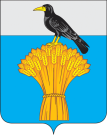  АДМИНИСТРАЦИЯ   МУНИЦИПАЛЬНОГО ОБРАЗОВАНИЯГРАЧЕВСКИЙ  РАЙОН ОРЕНБУРГСКОЙ ОБЛАСТИП О С Т А Н О В Л Е Н И ЕКуратор муниципальной программы Бахметьева Светлана Владимировна - заместитель главы администрации по социальным вопросамОтветственный исполнитель муниципальной программы Администрация Грачевского района (отдел по физической культуре, спорту и молодежной политике)Период реализации муниципальной программы 2023-2030 годыЦель муниципальной программы увеличение числа жителей района, занимающихся физической культурой и массовым спортомНаправления (подпрограммы)-Показатели муниципальной программы- доля граждан, систематически занимающихся физической культурой и спортом муниципального образования в возрасте 3-79 лет;- уровень обеспеченности граждан спортивными сооружениями, исходя из единовременной пропускной способности;- доля лиц с ограниченными возможностями здоровья и инвалидов, систематически занимающихся физической культурой и спортом, в общей численности указанной категории населения, не имеющего противопоказаний для занятий физической культурой и спортом;- количество призовых мест, занятыхспортсменами района на соревнованиях областного и российского  уровнейОбъемы бюджетных ассигнований муниципальной программы, в том числе по годам реализации 11 300,0 тыс. рублей, в том числе:2023 год – 400,0 тыс. рублей;2024 год – 300,0 тыс. рублей;2025 год – 9 100,0 тыс. рублей;2026 год – 300,0 тыс. рублей;2027 год – 300,0 тыс. рублей;2028 год – 300,0 тыс. рублей;2029 год – 300,0 тыс. рублей;2030 год – 300,0 тыс. рублей.Влияние на достижение национальных целей развития Российской Федерации1. Сохранение населения, здоровье и благополучие людей / Показатель: «Увеличение доли граждан, систематически занимающихся физической культурой и спортом, до 70 процентов»Связь с иными муниципальными  программами Грачевского района-№ п/пНаименование показателяЕдиница измеренияБазовое значение показателяЗначения показателейЗначения показателейЗначения показателейЗначения показателейЗначения показателейЗначения показателейЗначения показателейЗначения показателейОтветственный за достижение показателя Связь с показателями национальных целейИнформационная системаСвязь с иными муниципальными программами Грачевского района№ п/пНаименование показателяЕдиница измеренияБазовое значение показателя2023год2024год2025год2026год2027 год2028 год2029 год2030 годОтветственный за достижение показателя Связь с показателями национальных целейИнформационная системаСвязь с иными муниципальными программами Грачевского района12345678910111213141516Цель: Увеличение числа жителей района, занимающихся физической культурой и массовым спортомЦель: Увеличение числа жителей района, занимающихся физической культурой и массовым спортомЦель: Увеличение числа жителей района, занимающихся физической культурой и массовым спортомЦель: Увеличение числа жителей района, занимающихся физической культурой и массовым спортомЦель: Увеличение числа жителей района, занимающихся физической культурой и массовым спортомЦель: Увеличение числа жителей района, занимающихся физической культурой и массовым спортомЦель: Увеличение числа жителей района, занимающихся физической культурой и массовым спортомЦель: Увеличение числа жителей района, занимающихся физической культурой и массовым спортомЦель: Увеличение числа жителей района, занимающихся физической культурой и массовым спортомЦель: Увеличение числа жителей района, занимающихся физической культурой и массовым спортомЦель: Увеличение числа жителей района, занимающихся физической культурой и массовым спортомЦель: Увеличение числа жителей района, занимающихся физической культурой и массовым спортомЦель: Увеличение числа жителей района, занимающихся физической культурой и массовым спортомЦель: Увеличение числа жителей района, занимающихся физической культурой и массовым спортомЦель: Увеличение числа жителей района, занимающихся физической культурой и массовым спортомЦель: Увеличение числа жителей района, занимающихся физической культурой и массовым спортом1.Доля граждан, систематически занимающихся физической культурой и спортом муниципального образования в возрасте 3-79 лет процент50,351,455,857,059,061,564,067,070,0Отдел по физической культуре, спорту и молодежной политикеУвеличение доли граждан, систематически занимающихся физической культурой и спортом, до 70 процентов хх2.Уровень обеспеченности граждан спортивными сооружениями, исходя из единовременной пропускной способности. процент197,0197,1197,2197,3197,4197,5197,6197,7198,0Отдел по физической культуре, спорту и молодежной политикеУвеличение доли граждан, систематически занимающихся физической культурой и спортом, до 70 процентовхх3.Доля лиц с ограниченными возможностями здоровья и инвалидов, систематически занимающихся физической культурой и спортом, в общей численности указанной категории населения, не имеющего противопоказаний для занятий физической культурой и спортом процент8,023,024,025,026,027,028,029,030,0Отдел по физической культуре, спорту и молодежной политикеххх4.Количество призовых мест, занятыхспортсменами района на соревнованиях областного и российского  уровней штука262728293031323334Отдел по физической культуре, спорту и молодежной политикеххх№ п/пЗадачи структурного элементаКраткое описание ожидаемых эффектов от реализации задачи структурного элементаКраткое описание ожидаемых эффектов от реализации задачи структурного элементаСвязь с показателями123341.Мероприятия в рамках регионального проекта «Спорт – норма жизни»Мероприятия в рамках регионального проекта «Спорт – норма жизни»Мероприятия в рамках регионального проекта «Спорт – норма жизни»Мероприятия в рамках регионального проекта «Спорт – норма жизни»Ответственный за реализацию - отдел по физической культуре, спорту и молодежной политикеОтветственный за реализацию - отдел по физической культуре, спорту и молодежной политикеСрок реализации:  Год начала: 2023 Год окончания: 2024Срок реализации:  Год начала: 2023 Год окончания: 20241.1.Задача 1. Создание для всех категорий и групп населения условия для занятий физической культурой и спортом, в том числе повышение уровня обеспеченности населения объектами спорта привлечение граждан к систематическим занятиям физической культурой и спортомпривлечение граждан к систематическим занятиям физической культурой и спортомдоля граждан, систематически занимающихся физической культурой и спортом муниципального образования в возрасте 3-79 лет; уровень обеспеченности граждан спортивными сооружениями, исходя из единовременной пропускной способности2.Комплекс процессных мероприятий 1 «Проведение физкультурных мероприятий  среди всех возрастных профессиональных и социальных групп населения и участие сборных команд района в областных и российских спортивных мероприятиях»Комплекс процессных мероприятий 1 «Проведение физкультурных мероприятий  среди всех возрастных профессиональных и социальных групп населения и участие сборных команд района в областных и российских спортивных мероприятиях»Комплекс процессных мероприятий 1 «Проведение физкультурных мероприятий  среди всех возрастных профессиональных и социальных групп населения и участие сборных команд района в областных и российских спортивных мероприятиях»Комплекс процессных мероприятий 1 «Проведение физкультурных мероприятий  среди всех возрастных профессиональных и социальных групп населения и участие сборных команд района в областных и российских спортивных мероприятиях»Ответственный за реализацию - отдел по физической культуре, спорту и молодежной политикеОтветственный за реализацию - отдел по физической культуре, спорту и молодежной политикеСрок реализации:  Год начала: 2023Срок реализации:  Год начала: 20232.1.Задача 1. Удовлетворение потребностей граждан в физическом развитии посредством организации и проведения физкультурных мероприятий и массовых спортивных мероприятий, обеспечение участия спортсменов района в  областных и российских спортивных мероприятияхсохранение населения, укрепление здоровья и  благополучие людей, привлечение к занятиям спортом детей и молодежи, повышение интереса к жизни у лиц с ограниченными физическими возможностями здоровья и их  физическое восстановление сохранение населения, укрепление здоровья и  благополучие людей, привлечение к занятиям спортом детей и молодежи, повышение интереса к жизни у лиц с ограниченными физическими возможностями здоровья и их  физическое восстановление доля граждан, систематически занимающегося физической культурой и спортом муниципального образования в возрасте 3-79 лет; доля лиц с ограниченными возможностями здоровья и инвалидов, систематически занимающихся физической культурой и спортом, в общей численности указанной категории населения, не имеющего противопоказаний для занятий физической культурой и спортом3.Комплекс процессных мероприятий 2 «Улучшение материально-технического обеспечения сборных команд района и оснащение коллективов  физической культуры и спорта спортивным инвентарем и оборудованием»Комплекс процессных мероприятий 2 «Улучшение материально-технического обеспечения сборных команд района и оснащение коллективов  физической культуры и спорта спортивным инвентарем и оборудованием»Комплекс процессных мероприятий 2 «Улучшение материально-технического обеспечения сборных команд района и оснащение коллективов  физической культуры и спорта спортивным инвентарем и оборудованием»Комплекс процессных мероприятий 2 «Улучшение материально-технического обеспечения сборных команд района и оснащение коллективов  физической культуры и спорта спортивным инвентарем и оборудованием»Ответственный за реализацию - отдел по физической культуре, спорту и молодежной политикеОтветственный за реализацию - отдел по физической культуре, спорту и молодежной политикеСрок реализации:  Год начала: 2023Срок реализации:  Год начала: 20233.1.Задача 1. Развитие материально-технической базы физической культуры и спорта и создание условий для успешного выступления спортсменов района на соревнованиях областного и российского  уровней успешное выступление спортсменов района в соревнованиях областного и всероссийского уровняуспешное выступление спортсменов района в соревнованиях областного и всероссийского уровняколичество призовых мест, занятых спортсменами района на соревнованиях областного и российского  уровней4.Комплекс процессных мероприятий 3 «Развитие инфраструктуры для занятий физической культурой и спортом»Комплекс процессных мероприятий 3 «Развитие инфраструктуры для занятий физической культурой и спортом»Комплекс процессных мероприятий 3 «Развитие инфраструктуры для занятий физической культурой и спортом»Комплекс процессных мероприятий 3 «Развитие инфраструктуры для занятий физической культурой и спортом»Ответственный за реализацию - отдел по физической культуре, спорту и молодежной политикеОтветственный за реализацию - отдел по физической культуре, спорту и молодежной политикеСрок реализации:  Год начала: 2025Срок реализации:  Год начала: 20254.1.Задача 1. Повышение уровня обеспеченности населения объектами спорта повышение доступности спортивной инфраструктурыповышение доступности спортивной инфраструктурыуровень обеспеченности граждан спортивными сооружениями, исходя из единовременной пропускной способности № п/пНаименование мероприятия (результата)ХарактеристикаЕдиница измеренияБазовое значениеБазовое значениеЗначения мероприятия (результата) по годамЗначения мероприятия (результата) по годамЗначения мероприятия (результата) по годамЗначения мероприятия (результата) по годамЗначения мероприятия (результата) по годамЗначения мероприятия (результата) по годамЗначения мероприятия (результата) по годамЗначения мероприятия (результата) по годамЗначения мероприятия (результата) по годамЗначения мероприятия (результата) по годамЗначения мероприятия (результата) по годамЗначения мероприятия (результата) по годамЗначения мероприятия (результата) по годамЗначения мероприятия (результата) по годамЗначения мероприятия (результата) по годамЗначения мероприятия (результата) по годамЗначения мероприятия (результата) по годамСвязь с иными муниципальными  программами Грачевского района№ п/пНаименование мероприятия (результата)ХарактеристикаЕдиница измеренияБазовое значениеБазовое значение2023год 2023год 2024 год2024 год2024 год2025 год2025 год2026 год2026 год2027 год2027 год2028 год2028 год2029 год2029 год2030 год2030 годСвязь с иными муниципальными  программами Грачевского района123455667778899101011111212131314Комплекс процессных мероприятий 1 «Проведение физкультурных мероприятий  среди всех возрастных профессиональных и социальных групп населения и участие сборных команд района в областных и российских спортивных мероприятиях»Комплекс процессных мероприятий 1 «Проведение физкультурных мероприятий  среди всех возрастных профессиональных и социальных групп населения и участие сборных команд района в областных и российских спортивных мероприятиях»Комплекс процессных мероприятий 1 «Проведение физкультурных мероприятий  среди всех возрастных профессиональных и социальных групп населения и участие сборных команд района в областных и российских спортивных мероприятиях»Комплекс процессных мероприятий 1 «Проведение физкультурных мероприятий  среди всех возрастных профессиональных и социальных групп населения и участие сборных команд района в областных и российских спортивных мероприятиях»Комплекс процессных мероприятий 1 «Проведение физкультурных мероприятий  среди всех возрастных профессиональных и социальных групп населения и участие сборных команд района в областных и российских спортивных мероприятиях»Комплекс процессных мероприятий 1 «Проведение физкультурных мероприятий  среди всех возрастных профессиональных и социальных групп населения и участие сборных команд района в областных и российских спортивных мероприятиях»Комплекс процессных мероприятий 1 «Проведение физкультурных мероприятий  среди всех возрастных профессиональных и социальных групп населения и участие сборных команд района в областных и российских спортивных мероприятиях»Комплекс процессных мероприятий 1 «Проведение физкультурных мероприятий  среди всех возрастных профессиональных и социальных групп населения и участие сборных команд района в областных и российских спортивных мероприятиях»Комплекс процессных мероприятий 1 «Проведение физкультурных мероприятий  среди всех возрастных профессиональных и социальных групп населения и участие сборных команд района в областных и российских спортивных мероприятиях»Комплекс процессных мероприятий 1 «Проведение физкультурных мероприятий  среди всех возрастных профессиональных и социальных групп населения и участие сборных команд района в областных и российских спортивных мероприятиях»Комплекс процессных мероприятий 1 «Проведение физкультурных мероприятий  среди всех возрастных профессиональных и социальных групп населения и участие сборных команд района в областных и российских спортивных мероприятиях»Комплекс процессных мероприятий 1 «Проведение физкультурных мероприятий  среди всех возрастных профессиональных и социальных групп населения и участие сборных команд района в областных и российских спортивных мероприятиях»Комплекс процессных мероприятий 1 «Проведение физкультурных мероприятий  среди всех возрастных профессиональных и социальных групп населения и участие сборных команд района в областных и российских спортивных мероприятиях»Комплекс процессных мероприятий 1 «Проведение физкультурных мероприятий  среди всех возрастных профессиональных и социальных групп населения и участие сборных команд района в областных и российских спортивных мероприятиях»Комплекс процессных мероприятий 1 «Проведение физкультурных мероприятий  среди всех возрастных профессиональных и социальных групп населения и участие сборных команд района в областных и российских спортивных мероприятиях»Комплекс процессных мероприятий 1 «Проведение физкультурных мероприятий  среди всех возрастных профессиональных и социальных групп населения и участие сборных команд района в областных и российских спортивных мероприятиях»Комплекс процессных мероприятий 1 «Проведение физкультурных мероприятий  среди всех возрастных профессиональных и социальных групп населения и участие сборных команд района в областных и российских спортивных мероприятиях»Комплекс процессных мероприятий 1 «Проведение физкультурных мероприятий  среди всех возрастных профессиональных и социальных групп населения и участие сборных команд района в областных и российских спортивных мероприятиях»Комплекс процессных мероприятий 1 «Проведение физкультурных мероприятий  среди всех возрастных профессиональных и социальных групп населения и участие сборных команд района в областных и российских спортивных мероприятиях»Комплекс процессных мероприятий 1 «Проведение физкультурных мероприятий  среди всех возрастных профессиональных и социальных групп населения и участие сборных команд района в областных и российских спортивных мероприятиях»Комплекс процессных мероприятий 1 «Проведение физкультурных мероприятий  среди всех возрастных профессиональных и социальных групп населения и участие сборных команд района в областных и российских спортивных мероприятиях»Комплекс процессных мероприятий 1 «Проведение физкультурных мероприятий  среди всех возрастных профессиональных и социальных групп населения и участие сборных команд района в областных и российских спортивных мероприятиях»Комплекс процессных мероприятий 1 «Проведение физкультурных мероприятий  среди всех возрастных профессиональных и социальных групп населения и участие сборных команд района в областных и российских спортивных мероприятиях»хЗадача 1. Удовлетворение потребностей граждан в физическом развитии посредством организации и проведения физкультурных мероприятий и массовых спортивных мероприятий, обеспечение участия спортсменов района в  областных и российских спортивных мероприятияхЗадача 1. Удовлетворение потребностей граждан в физическом развитии посредством организации и проведения физкультурных мероприятий и массовых спортивных мероприятий, обеспечение участия спортсменов района в  областных и российских спортивных мероприятияхЗадача 1. Удовлетворение потребностей граждан в физическом развитии посредством организации и проведения физкультурных мероприятий и массовых спортивных мероприятий, обеспечение участия спортсменов района в  областных и российских спортивных мероприятияхЗадача 1. Удовлетворение потребностей граждан в физическом развитии посредством организации и проведения физкультурных мероприятий и массовых спортивных мероприятий, обеспечение участия спортсменов района в  областных и российских спортивных мероприятияхЗадача 1. Удовлетворение потребностей граждан в физическом развитии посредством организации и проведения физкультурных мероприятий и массовых спортивных мероприятий, обеспечение участия спортсменов района в  областных и российских спортивных мероприятияхЗадача 1. Удовлетворение потребностей граждан в физическом развитии посредством организации и проведения физкультурных мероприятий и массовых спортивных мероприятий, обеспечение участия спортсменов района в  областных и российских спортивных мероприятияхЗадача 1. Удовлетворение потребностей граждан в физическом развитии посредством организации и проведения физкультурных мероприятий и массовых спортивных мероприятий, обеспечение участия спортсменов района в  областных и российских спортивных мероприятияхЗадача 1. Удовлетворение потребностей граждан в физическом развитии посредством организации и проведения физкультурных мероприятий и массовых спортивных мероприятий, обеспечение участия спортсменов района в  областных и российских спортивных мероприятияхЗадача 1. Удовлетворение потребностей граждан в физическом развитии посредством организации и проведения физкультурных мероприятий и массовых спортивных мероприятий, обеспечение участия спортсменов района в  областных и российских спортивных мероприятияхЗадача 1. Удовлетворение потребностей граждан в физическом развитии посредством организации и проведения физкультурных мероприятий и массовых спортивных мероприятий, обеспечение участия спортсменов района в  областных и российских спортивных мероприятияхЗадача 1. Удовлетворение потребностей граждан в физическом развитии посредством организации и проведения физкультурных мероприятий и массовых спортивных мероприятий, обеспечение участия спортсменов района в  областных и российских спортивных мероприятияхЗадача 1. Удовлетворение потребностей граждан в физическом развитии посредством организации и проведения физкультурных мероприятий и массовых спортивных мероприятий, обеспечение участия спортсменов района в  областных и российских спортивных мероприятияхЗадача 1. Удовлетворение потребностей граждан в физическом развитии посредством организации и проведения физкультурных мероприятий и массовых спортивных мероприятий, обеспечение участия спортсменов района в  областных и российских спортивных мероприятияхЗадача 1. Удовлетворение потребностей граждан в физическом развитии посредством организации и проведения физкультурных мероприятий и массовых спортивных мероприятий, обеспечение участия спортсменов района в  областных и российских спортивных мероприятияхЗадача 1. Удовлетворение потребностей граждан в физическом развитии посредством организации и проведения физкультурных мероприятий и массовых спортивных мероприятий, обеспечение участия спортсменов района в  областных и российских спортивных мероприятияхЗадача 1. Удовлетворение потребностей граждан в физическом развитии посредством организации и проведения физкультурных мероприятий и массовых спортивных мероприятий, обеспечение участия спортсменов района в  областных и российских спортивных мероприятияхЗадача 1. Удовлетворение потребностей граждан в физическом развитии посредством организации и проведения физкультурных мероприятий и массовых спортивных мероприятий, обеспечение участия спортсменов района в  областных и российских спортивных мероприятияхЗадача 1. Удовлетворение потребностей граждан в физическом развитии посредством организации и проведения физкультурных мероприятий и массовых спортивных мероприятий, обеспечение участия спортсменов района в  областных и российских спортивных мероприятияхЗадача 1. Удовлетворение потребностей граждан в физическом развитии посредством организации и проведения физкультурных мероприятий и массовых спортивных мероприятий, обеспечение участия спортсменов района в  областных и российских спортивных мероприятияхЗадача 1. Удовлетворение потребностей граждан в физическом развитии посредством организации и проведения физкультурных мероприятий и массовых спортивных мероприятий, обеспечение участия спортсменов района в  областных и российских спортивных мероприятияхЗадача 1. Удовлетворение потребностей граждан в физическом развитии посредством организации и проведения физкультурных мероприятий и массовых спортивных мероприятий, обеспечение участия спортсменов района в  областных и российских спортивных мероприятияхЗадача 1. Удовлетворение потребностей граждан в физическом развитии посредством организации и проведения физкультурных мероприятий и массовых спортивных мероприятий, обеспечение участия спортсменов района в  областных и российских спортивных мероприятияхЗадача 1. Удовлетворение потребностей граждан в физическом развитии посредством организации и проведения физкультурных мероприятий и массовых спортивных мероприятий, обеспечение участия спортсменов района в  областных и российских спортивных мероприятияхх1.Мероприятие (результат) «Организованы  и проведены физкультурные  мероприятия среди всех возрастных, профессиональных и социальных групп населения  и обеспечено участие сборных команд района в областных и российских спортивных мероприятиях»Обеспечено проведение физкультурно-массовых  и спортивных мероприятий  и участие в областных и российских соревнованиях (оплата товаров, работ, услуг для обеспечения проведения и участия в мероприятиях)единиц19192020212122222323242425252626272727хКомплекс процессных мероприятий 2 «Улучшение материально-технического обеспечения сборных команд района и оснащение коллективов  физической культуры и спорта спортивным инвентарем и оборудованием»Комплекс процессных мероприятий 2 «Улучшение материально-технического обеспечения сборных команд района и оснащение коллективов  физической культуры и спорта спортивным инвентарем и оборудованием»Комплекс процессных мероприятий 2 «Улучшение материально-технического обеспечения сборных команд района и оснащение коллективов  физической культуры и спорта спортивным инвентарем и оборудованием»Комплекс процессных мероприятий 2 «Улучшение материально-технического обеспечения сборных команд района и оснащение коллективов  физической культуры и спорта спортивным инвентарем и оборудованием»Комплекс процессных мероприятий 2 «Улучшение материально-технического обеспечения сборных команд района и оснащение коллективов  физической культуры и спорта спортивным инвентарем и оборудованием»Комплекс процессных мероприятий 2 «Улучшение материально-технического обеспечения сборных команд района и оснащение коллективов  физической культуры и спорта спортивным инвентарем и оборудованием»Комплекс процессных мероприятий 2 «Улучшение материально-технического обеспечения сборных команд района и оснащение коллективов  физической культуры и спорта спортивным инвентарем и оборудованием»Комплекс процессных мероприятий 2 «Улучшение материально-технического обеспечения сборных команд района и оснащение коллективов  физической культуры и спорта спортивным инвентарем и оборудованием»Комплекс процессных мероприятий 2 «Улучшение материально-технического обеспечения сборных команд района и оснащение коллективов  физической культуры и спорта спортивным инвентарем и оборудованием»Комплекс процессных мероприятий 2 «Улучшение материально-технического обеспечения сборных команд района и оснащение коллективов  физической культуры и спорта спортивным инвентарем и оборудованием»Комплекс процессных мероприятий 2 «Улучшение материально-технического обеспечения сборных команд района и оснащение коллективов  физической культуры и спорта спортивным инвентарем и оборудованием»Комплекс процессных мероприятий 2 «Улучшение материально-технического обеспечения сборных команд района и оснащение коллективов  физической культуры и спорта спортивным инвентарем и оборудованием»Комплекс процессных мероприятий 2 «Улучшение материально-технического обеспечения сборных команд района и оснащение коллективов  физической культуры и спорта спортивным инвентарем и оборудованием»Комплекс процессных мероприятий 2 «Улучшение материально-технического обеспечения сборных команд района и оснащение коллективов  физической культуры и спорта спортивным инвентарем и оборудованием»Комплекс процессных мероприятий 2 «Улучшение материально-технического обеспечения сборных команд района и оснащение коллективов  физической культуры и спорта спортивным инвентарем и оборудованием»Комплекс процессных мероприятий 2 «Улучшение материально-технического обеспечения сборных команд района и оснащение коллективов  физической культуры и спорта спортивным инвентарем и оборудованием»Комплекс процессных мероприятий 2 «Улучшение материально-технического обеспечения сборных команд района и оснащение коллективов  физической культуры и спорта спортивным инвентарем и оборудованием»Комплекс процессных мероприятий 2 «Улучшение материально-технического обеспечения сборных команд района и оснащение коллективов  физической культуры и спорта спортивным инвентарем и оборудованием»Комплекс процессных мероприятий 2 «Улучшение материально-технического обеспечения сборных команд района и оснащение коллективов  физической культуры и спорта спортивным инвентарем и оборудованием»Комплекс процессных мероприятий 2 «Улучшение материально-технического обеспечения сборных команд района и оснащение коллективов  физической культуры и спорта спортивным инвентарем и оборудованием»Комплекс процессных мероприятий 2 «Улучшение материально-технического обеспечения сборных команд района и оснащение коллективов  физической культуры и спорта спортивным инвентарем и оборудованием»Комплекс процессных мероприятий 2 «Улучшение материально-технического обеспечения сборных команд района и оснащение коллективов  физической культуры и спорта спортивным инвентарем и оборудованием»Комплекс процессных мероприятий 2 «Улучшение материально-технического обеспечения сборных команд района и оснащение коллективов  физической культуры и спорта спортивным инвентарем и оборудованием»Комплекс процессных мероприятий 2 «Улучшение материально-технического обеспечения сборных команд района и оснащение коллективов  физической культуры и спорта спортивным инвентарем и оборудованием»Задача 1. Развитие материально-технической базы физической культуры и спорта и создание условий для успешного выступления спортсменов района на соревнованиях областного и российского  уровнейЗадача 1. Развитие материально-технической базы физической культуры и спорта и создание условий для успешного выступления спортсменов района на соревнованиях областного и российского  уровнейЗадача 1. Развитие материально-технической базы физической культуры и спорта и создание условий для успешного выступления спортсменов района на соревнованиях областного и российского  уровнейЗадача 1. Развитие материально-технической базы физической культуры и спорта и создание условий для успешного выступления спортсменов района на соревнованиях областного и российского  уровнейЗадача 1. Развитие материально-технической базы физической культуры и спорта и создание условий для успешного выступления спортсменов района на соревнованиях областного и российского  уровнейЗадача 1. Развитие материально-технической базы физической культуры и спорта и создание условий для успешного выступления спортсменов района на соревнованиях областного и российского  уровнейЗадача 1. Развитие материально-технической базы физической культуры и спорта и создание условий для успешного выступления спортсменов района на соревнованиях областного и российского  уровнейЗадача 1. Развитие материально-технической базы физической культуры и спорта и создание условий для успешного выступления спортсменов района на соревнованиях областного и российского  уровнейЗадача 1. Развитие материально-технической базы физической культуры и спорта и создание условий для успешного выступления спортсменов района на соревнованиях областного и российского  уровнейЗадача 1. Развитие материально-технической базы физической культуры и спорта и создание условий для успешного выступления спортсменов района на соревнованиях областного и российского  уровнейЗадача 1. Развитие материально-технической базы физической культуры и спорта и создание условий для успешного выступления спортсменов района на соревнованиях областного и российского  уровнейЗадача 1. Развитие материально-технической базы физической культуры и спорта и создание условий для успешного выступления спортсменов района на соревнованиях областного и российского  уровнейЗадача 1. Развитие материально-технической базы физической культуры и спорта и создание условий для успешного выступления спортсменов района на соревнованиях областного и российского  уровнейЗадача 1. Развитие материально-технической базы физической культуры и спорта и создание условий для успешного выступления спортсменов района на соревнованиях областного и российского  уровнейЗадача 1. Развитие материально-технической базы физической культуры и спорта и создание условий для успешного выступления спортсменов района на соревнованиях областного и российского  уровнейЗадача 1. Развитие материально-технической базы физической культуры и спорта и создание условий для успешного выступления спортсменов района на соревнованиях областного и российского  уровнейЗадача 1. Развитие материально-технической базы физической культуры и спорта и создание условий для успешного выступления спортсменов района на соревнованиях областного и российского  уровнейЗадача 1. Развитие материально-технической базы физической культуры и спорта и создание условий для успешного выступления спортсменов района на соревнованиях областного и российского  уровнейЗадача 1. Развитие материально-технической базы физической культуры и спорта и создание условий для успешного выступления спортсменов района на соревнованиях областного и российского  уровнейЗадача 1. Развитие материально-технической базы физической культуры и спорта и создание условий для успешного выступления спортсменов района на соревнованиях областного и российского  уровнейЗадача 1. Развитие материально-технической базы физической культуры и спорта и создание условий для успешного выступления спортсменов района на соревнованиях областного и российского  уровнейЗадача 1. Развитие материально-технической базы физической культуры и спорта и создание условий для успешного выступления спортсменов района на соревнованиях областного и российского  уровнейЗадача 1. Развитие материально-технической базы физической культуры и спорта и создание условий для успешного выступления спортсменов района на соревнованиях областного и российского  уровнейЗадача 1. Развитие материально-технической базы физической культуры и спорта и создание условий для успешного выступления спортсменов района на соревнованиях областного и российского  уровней2.Мероприятие (результат)«Приобретены комплектыформы и инвентаря» Закупка товаров, работ и услуг единиц122222222222222222ххКомплекс процессных мероприятий 3 «Развитие инфраструктуры для занятий физической культурой и спортом»Комплекс процессных мероприятий 3 «Развитие инфраструктуры для занятий физической культурой и спортом»Комплекс процессных мероприятий 3 «Развитие инфраструктуры для занятий физической культурой и спортом»Комплекс процессных мероприятий 3 «Развитие инфраструктуры для занятий физической культурой и спортом»Комплекс процессных мероприятий 3 «Развитие инфраструктуры для занятий физической культурой и спортом»Комплекс процессных мероприятий 3 «Развитие инфраструктуры для занятий физической культурой и спортом»Комплекс процессных мероприятий 3 «Развитие инфраструктуры для занятий физической культурой и спортом»Комплекс процессных мероприятий 3 «Развитие инфраструктуры для занятий физической культурой и спортом»Комплекс процессных мероприятий 3 «Развитие инфраструктуры для занятий физической культурой и спортом»Комплекс процессных мероприятий 3 «Развитие инфраструктуры для занятий физической культурой и спортом»Комплекс процессных мероприятий 3 «Развитие инфраструктуры для занятий физической культурой и спортом»Комплекс процессных мероприятий 3 «Развитие инфраструктуры для занятий физической культурой и спортом»Комплекс процессных мероприятий 3 «Развитие инфраструктуры для занятий физической культурой и спортом»Комплекс процессных мероприятий 3 «Развитие инфраструктуры для занятий физической культурой и спортом»Комплекс процессных мероприятий 3 «Развитие инфраструктуры для занятий физической культурой и спортом»Комплекс процессных мероприятий 3 «Развитие инфраструктуры для занятий физической культурой и спортом»Комплекс процессных мероприятий 3 «Развитие инфраструктуры для занятий физической культурой и спортом»Комплекс процессных мероприятий 3 «Развитие инфраструктуры для занятий физической культурой и спортом»Комплекс процессных мероприятий 3 «Развитие инфраструктуры для занятий физической культурой и спортом»Комплекс процессных мероприятий 3 «Развитие инфраструктуры для занятий физической культурой и спортом»Комплекс процессных мероприятий 3 «Развитие инфраструктуры для занятий физической культурой и спортом»Комплекс процессных мероприятий 3 «Развитие инфраструктуры для занятий физической культурой и спортом»Комплекс процессных мероприятий 3 «Развитие инфраструктуры для занятий физической культурой и спортом»Комплекс процессных мероприятий 3 «Развитие инфраструктуры для занятий физической культурой и спортом»Задача 1.Повышение уровня обеспеченности населения объектами спортаЗадача 1.Повышение уровня обеспеченности населения объектами спортаЗадача 1.Повышение уровня обеспеченности населения объектами спортаЗадача 1.Повышение уровня обеспеченности населения объектами спортаЗадача 1.Повышение уровня обеспеченности населения объектами спортаЗадача 1.Повышение уровня обеспеченности населения объектами спортаЗадача 1.Повышение уровня обеспеченности населения объектами спортаЗадача 1.Повышение уровня обеспеченности населения объектами спортаЗадача 1.Повышение уровня обеспеченности населения объектами спортаЗадача 1.Повышение уровня обеспеченности населения объектами спортаЗадача 1.Повышение уровня обеспеченности населения объектами спортаЗадача 1.Повышение уровня обеспеченности населения объектами спортаЗадача 1.Повышение уровня обеспеченности населения объектами спортаЗадача 1.Повышение уровня обеспеченности населения объектами спортаЗадача 1.Повышение уровня обеспеченности населения объектами спортаЗадача 1.Повышение уровня обеспеченности населения объектами спортаЗадача 1.Повышение уровня обеспеченности населения объектами спортаЗадача 1.Повышение уровня обеспеченности населения объектами спортаЗадача 1.Повышение уровня обеспеченности населения объектами спортаЗадача 1.Повышение уровня обеспеченности населения объектами спортаЗадача 1.Повышение уровня обеспеченности населения объектами спортаЗадача 1.Повышение уровня обеспеченности населения объектами спортаЗадача 1.Повышение уровня обеспеченности населения объектами спортаЗадача 1.Повышение уровня обеспеченности населения объектами спорта3.Мероприятие (результат)«Количество созданных спортивных площадок»Создание спортивных площадок (закупка и монтаж оборудования для спортивных площадок) единиц-----111----------хх№ п/пНаименование муниципальной программы, структурного элемента муниципальной программы Главный распорядитель бюджетных средств (ответственный исполнитель, соисполнитель, участник)Код бюджетной классификацииКод бюджетной классификацииОбъем финансового обеспечения по годам реализации, тыс. рублейОбъем финансового обеспечения по годам реализации, тыс. рублейОбъем финансового обеспечения по годам реализации, тыс. рублейОбъем финансового обеспечения по годам реализации, тыс. рублейОбъем финансового обеспечения по годам реализации, тыс. рублейОбъем финансового обеспечения по годам реализации, тыс. рублейОбъем финансового обеспечения по годам реализации, тыс. рублейОбъем финансового обеспечения по годам реализации, тыс. рублейОбъем финансового обеспечения по годам реализации, тыс. рублейОбъем финансового обеспечения по годам реализации, тыс. рублейСвязь с иными муниципальными программами Грачевского района№ п/пНаименование муниципальной программы, структурного элемента муниципальной программы Главный распорядитель бюджетных средств (ответственный исполнитель, соисполнитель, участник)ГРБСЦСР2023 год2024 год2025 год2026 год2027 год2027 год2028 год2029 год2030 годВсегоСвязь с иными муниципальными программами Грачевского района123456789101111121314151.Муниципальная программа«Развитие физической культуры и спорта в Грачёвском районе» всего, в том числе:ХХ400,0300,09100,0300,0300,0300,0300,0300,0300,011300,0х1.Муниципальная программа«Развитие физической культуры и спорта в Грачёвском районе» Администрация Грачевского района Оренбургской области 1111000000000400,0300,09100,0300,0300,0300,0300,0300,0300,011300,0х2.Комплекс процессных мероприятий 1 «Проведение физкультурных мероприятий  среди всех возрастных профессиональных и социальных групп населения и участие сборных команд района в областных и российских спортивных мероприятиях»всего, в том числе:Х1040100000350,0250,0250,0250,0250,0250,0250,0250,0250,02100,0х2.Комплекс процессных мероприятий 1 «Проведение физкультурных мероприятий  среди всех возрастных профессиональных и социальных групп населения и участие сборных команд района в областных и российских спортивных мероприятиях»Администрация Грачевского района Оренбургской области 1111040141050350,0250,0250,0250,0250,0250,0250,0250,0250,02100,0х3.Комплекс процессных мероприятий 2 «Улучшение материально-технического обеспечения сборных команд района и оснащение коллективов  физической культуры и спорта спортивным инвентарем и оборудованием»всего, в том числе: Х104020000050,050,050,050,050,050,050,050,050,0400,0х3.Комплекс процессных мероприятий 2 «Улучшение материально-технического обеспечения сборных команд района и оснащение коллективов  физической культуры и спорта спортивным инвентарем и оборудованием»Администрация Грачевского района Оренбургской области 111104024106050,050,050,050,050,050,050,050,050,0400,0х4.Комплекс процессных мероприятий 3 «Развитие инфраструктуры для занятий физической культурой и спортом»всего, в том числе:Х10403000000,00,08800,00,00,00,00,00,00,08800,0х4.Комплекс процессных мероприятий 3 «Развитие инфраструктуры для занятий физической культурой и спортом»Администрация Грачевского района Оренбургской области 11110403S15200,00,08800,00,00,00,00,00,00,08800,0х№ п/пНаименование муниципальной программы, структурного элемента муниципальной программыИсточник финансового обеспеченияОбъем финансового обеспечения по годам реализации, тыс. рублейОбъем финансового обеспечения по годам реализации, тыс. рублейОбъем финансового обеспечения по годам реализации, тыс. рублейОбъем финансового обеспечения по годам реализации, тыс. рублейОбъем финансового обеспечения по годам реализации, тыс. рублейОбъем финансового обеспечения по годам реализации, тыс. рублейОбъем финансового обеспечения по годам реализации, тыс. рублейОбъем финансового обеспечения по годам реализации, тыс. рублейОбъем финансового обеспечения по годам реализации, тыс. рублейСвязь сиными муниципальными программами Грачевского района№ п/пНаименование муниципальной программы, структурного элемента муниципальной программыИсточник финансового обеспечения2023 год2024 год2025 год2026 год2027 год2028 год2029 год2030 годВсегоСвязь сиными муниципальными программами Грачевского района123456789101112131.Муниципальная программа  «Развитие физической культуры и спорта в Грачевском районе»  всего, в том числе:400,0300,09100,0300,0300,0300,0300,0300,011300,0х1.Муниципальная программа  «Развитие физической культуры и спорта в Грачевском районе»  федеральный бюджет0,00,00,00,00,00,00,00,00,0х1.Муниципальная программа  «Развитие физической культуры и спорта в Грачевском районе»  областной бюджет0,00,08000,00,00,00,00,00,08000,0х1.Муниципальная программа  «Развитие физической культуры и спорта в Грачевском районе»  местный бюджет400,0300,01100,0300,0300,0300,0300,0300,03300,0х2.Комплекс процессных мероприятий 1 «Проведение физкультурных мероприятий  среди всех возрастных профессиональных и социальных групп населения и участие сборных команд района в областных и российских спортивных мероприятиях»всего, в том числе:350,0250,0250,0250,0250,0250,0250,0250,02100,0х2.Комплекс процессных мероприятий 1 «Проведение физкультурных мероприятий  среди всех возрастных профессиональных и социальных групп населения и участие сборных команд района в областных и российских спортивных мероприятиях»федеральный бюджет0,00,00,00,00,00,00,00,00,0х2.Комплекс процессных мероприятий 1 «Проведение физкультурных мероприятий  среди всех возрастных профессиональных и социальных групп населения и участие сборных команд района в областных и российских спортивных мероприятиях»областной бюджет0,00,00,00,00,00,00,00,00,0х2.Комплекс процессных мероприятий 1 «Проведение физкультурных мероприятий  среди всех возрастных профессиональных и социальных групп населения и участие сборных команд района в областных и российских спортивных мероприятиях»местный бюджет350,0250,0250,0250,0250,0250,0250,0250,02100,0х3.Комплекс процессных мероприятий 2 «Улучшение материально-технического обеспечения сборных команд района и оснащение коллективов  физической культуры и спорта спортивным инвентарем и оборудованием»всего, в том числе:50,050,050,050,050,050,050,050,0400,0х3.Комплекс процессных мероприятий 2 «Улучшение материально-технического обеспечения сборных команд района и оснащение коллективов  физической культуры и спорта спортивным инвентарем и оборудованием»федеральный бюджет0,00,00,00,00,00,00,00,00,0х3.Комплекс процессных мероприятий 2 «Улучшение материально-технического обеспечения сборных команд района и оснащение коллективов  физической культуры и спорта спортивным инвентарем и оборудованием»областной бюджет0,00,00,00,00,00,00,00,00,0х3.Комплекс процессных мероприятий 2 «Улучшение материально-технического обеспечения сборных команд района и оснащение коллективов  физической культуры и спорта спортивным инвентарем и оборудованием»местный бюджет50,050,050,050,050,050,050,050,0400,0х4.Комплекс процессных мероприятий 3 «Развитие инфраструктуры для занятий физической культурой и спортом»всего, в том числе:0,00,08800,00,00,00,00,00,08800,0х4.Комплекс процессных мероприятий 3 «Развитие инфраструктуры для занятий физической культурой и спортом»федеральный бюджет0,00,00,00,00,00,00,00,00,0х4.Комплекс процессных мероприятий 3 «Развитие инфраструктуры для занятий физической культурой и спортом»областной бюджет0,00,08000,00,00,00,00,00,08000,0х4.Комплекс процессных мероприятий 3 «Развитие инфраструктуры для занятий физической культурой и спортом»местный бюджет0,00,0800,00,00,00,00,00,0800,0х№ п/пНаименование показателя (результат)Уровень показателя/источник результатаЕдиница измеренияАлгоритм формирования (формула) и методологические поясненияБазовые показатели (используемые в формуле)Метод сбора информации, индекс формы отчетностиОтветственный за сбор данных по показателюИсточник данныхСрок представления годовой отчетной информации123456789101Доля граждан, систематически занимающихся физической культурой и спортом муниципального образования в возрасте 3-79 летРПпроцент Дз = Чз/ (Чн-Чнп) х100Чз – численность населения в возрасте 3-79 лет, занимающегося физической культурой и спортом, в соответствии с данными федерального статистического наблюдения по форме №1 –ФК (человек);Чн - численность населения в возрасте 3-79 лет по состоянию на 1 января отчетного года (человек) – единая межведомственная информационно – статистическая система;Чнп – численность населения в возрасте 3-79 лет, имеющего противопоказания и ограничения для занятий физической культурой и спортом, согласно формам статистического наблюдения, за отчетный год (человек).Периодическая отчетность, статистическая форма 1-ФК, приказ Росстатаот 27 марта 2019 года № 172Отдел по физической культуре, спорту и молодежной политикеСтатистическая форма 25 января после отчетного периода 2Уровень обеспеченности граждан спортивными сооружениями, исходя из единовременной пропускной способностиРПпроцент ЕПС =ЕПСфакт / ЕПСнорм х 100ЕПСфакт – единовременная пропускная способность имеющихся спортивных сооружений, в соответствии с данными федерального статистического наблюдения по форме №1 – ФК (человек);ЕПСнорм- нормативная потребность в объектах спортивной инфраструктуры, исходя из единовременной пропускной способности спортивных сооружений, рассчитанных в соответствии с методическими рекомендациями и утвержденными приказом Минспорта России от 21 марта  2018 г. № 244 (человек).Периодическая отчетность, статистическая форма 1-ФК, приказ Росстатаот 27 марта 2019 года № 172Отдел по физической культуре, спорту и молодежной политике Статистическая форма 25 января после отчетного периода3Доля лиц с ограниченными возможностями здоровья и инвалидов, систематически занимающихся физической культурой и спортом, в общей численности указанной категории населения, не имеющего противопоказаний для занятий физической культурой и спортомпроцент Ди = Чзи/ (Чни-Чнп) х100Чзи – численность лиц с ограниченными возможностями здоровья и инвалидов, систематически занимающихся физической культурой и спортом, согласно данным федерального статистического наблюдения по форме № 3 –АФК;Чни – численность лиц с ограниченными возможностями здоровья и инвалидов;Чнп – численность лиц с ограниченными возможностями здоровья и инвалидов, имеющих противопоказания для занятий физической культурой и спортом Периодическая отчетность,статистическая форма 3-АФК, приказ Росстата от 8 октября 2018 года № 603Отдел по физической культуре, спорту и молодежной политикеСтатистическая форма25 января после отчетного периода4Количество призовых мест, занятыхспортсменами района на соревнованиях областного и российского  уровней.штукЗначение показателя определяется фактическим количеством призовых мест, занятыхспортсменами района по итогам участия в соревнованиях областного и российского  уровней.хПериодическая отчетностьОтдел по физической культуре, спорту и молодежной политикеПротоколы соревнованийдо 10 января года следующего за отчетным5Организованы  и проведены физкультурные  мероприятия среди всех возрастных, профессиональных и социальных групп населения  и обеспечено участие сборных команд района в областных и российских спортивных мероприятияхИМединицА+ВА - количество  проведенных физкультурных  мероприятий среди всех возрастных, профессиональных и социальных групп населения; В – количество областных и российских спортивных мероприятий, в которых участвовали сборные команды районаПериодическая отчетностьОтдел по физической культуре, спорту и молодежной политикеОтчеты о проведенных мероприятиях; протоколы соревнованийдо 10 января года следующего за отчетным6Приобретены комплектыформы и инвентаряИМединицЗначение показателя определяется фактическим количеством приобретенных комплектов формы и инвентаряхБухгалтерская отчетностьОтдел по физической культуре, спорту и молодежной политикеТоварные накладныедо 10 января года следующего за отчетным7Количество созданных спортивных площадокОСединицЗначение показателя определяется фактическим количеством созданных спортивных площадокхПериодическая отчетностьОтдел по физической культуре, спорту и молодежной политикеОтчет о достижении показателей результативности использования субсидии из областного бюджетав сроки, установленные соглашением  о предоставлении субсидии из областного бюджета№ п/пНаименование структурного элемента муниципальной программы, задачи, мероприятия (результата), контрольной точкиЕдиница измеренияЕдиница измеренияПлановое значение результатаПлановое значение результатаДата наступления контрольной точкиОтветственный исполнитель(Ф.И.О., должность, наименование структурного подразделения администрации района)123344561.Мероприятия в рамках регионального  проекта «Спорт – норма жизни»ХХХХХХ1.1Задача 1. Создание для всех категорий и групп населения условия для занятий физической культурой и спортом, в том числе повышение уровня обеспеченности населения объектами спортаХХХХХХ1.1.1Контрольная точка «Утверждена (актуализирована) дорожная карта по реализации мероприятий регионального проекта «Спорт – норма жизни» ХХХХ31.12.2023Максимов Валерий Евгеньевич - начальник отдела по физической культуре, спорту и молодежной политике1.1.2Контрольная точка «Представлен годовой отчет о реализации мероприятий  регионального проекта»ХХХХ31.12.2023Максимов Валерий Евгеньевич - начальник отдела по физической культуре, спорту и молодежной политике2.Комплекс процессных мероприятий 1 «Проведение физкультурных мероприятий  среди всех возрастных профессиональных и социальных групп населения и участие сборных команд района в областных и российских спортивных мероприятиях»ХХХХХХ2.1Задача 1. Удовлетворение потребностей граждан в физическом развитии посредством организации и проведения физкультурных мероприятий и массовых спортивных мероприятий, обеспечение участия спортсменов района в  областных и российских спортивных мероприятияхХХХХХХХ2.1.1.Мероприятие (результат): «Организованы  и проведены физкультурные  мероприятия среди всех возрастных, профессиональных и социальных групп населения  и обеспечено участие сборных команд района в областных и российских спортивных мероприятиях» единиц2020ХХ Максимов Валерий Евгеньевич - начальник отдела по физической культуре, спорту и молодежной политике2.1.1.1.Контрольная точка «Утвержден Единый календарный план спортивно-массовых и физкультурных мероприятий на 2023 год» ХХХХ09.01.2023 Максимов Валерий Евгеньевич - начальник отдела по физической культуре, спорту и молодежной политике2.1.1.2Контрольная точка «Оформлены отчеты о проведенных районных и межрайонных спортивных мероприятиях»ХХХ31.12.202331.12.2023 Максимов Валерий Евгеньевич - начальник отдела по физической культуре, спорту и молодежной политике2.1.1.3Контрольная точка «Получены протоколы участия в  областных и российских спортивных мероприятиях»ХХХ31.12.202331.12.2023 Максимов Валерий Евгеньевич - начальник отдела по физической культуре, спорту и молодежной политике3.Комплекс процессных мероприятий 2 «Улучшение материально-технического обеспечения сборных команд района и оснащение коллективов  физической культуры и спорта спортивным инвентарем и оборудованием»ХХХХХХ3.1Задача 2. Развитие материально-технической базы физической культуры и спорта и создание условий для успешного выступления спортсменов района на соревнованиях областного и российского  уровнейХХХХХХ3.1.1.Мероприятие (результат): «Приобретены комплекты спортивной формы и инвентаря» штука22ХХМаксимов Валерий Евгеньевич - начальник отдела по физической культуре, спорту и молодежной политике3.1.1.1Контрольная точка «Закупка включена в план-график»ХХХ 31.12.2023 31.12.2023Максимов Валерий Евгеньевич - начальник отдела по физической культуре , спорту и молодежной политике.3.1.1.2Контрольная точка «Заключен договор на приобретение комплектов спортивной формы и инвентаря»ХХХ31.12.202331.12.2023Максимов Валерий Евгеньевич - начальник отдела по физической культуре , спорту и молодежной политике3.1.1.3Контрольная точка «Произведена приемка поставленных товаров»ХХХ31.12.202331.12.2023Максимов Валерий Евгеньевич - начальник отдела по физической культуре , спорту и молодежной политике3.1.1.4Контрольная точка «Произведена оплата товаров»ХХХ31.12.202331.12.2023Максимов Валерий Евгеньевич - начальник отдела по физической культуре , спорту и молодежной политике